P71Используя 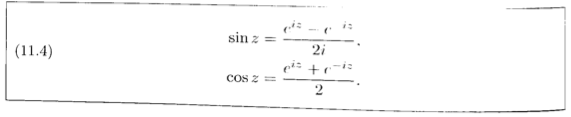 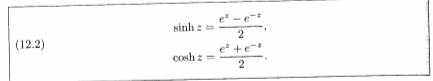 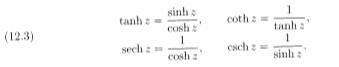 показать:14,15,16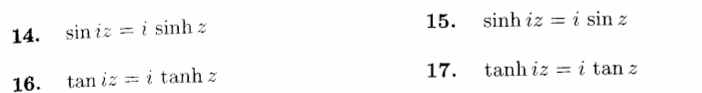 P74Выразить в форме x+iy1,3,6,7,8,11,12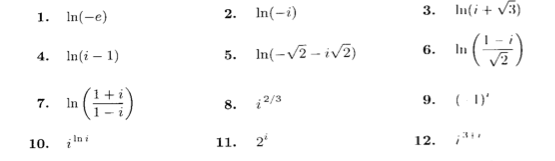 P76Выразить в форме x+iy1,3,5,11,13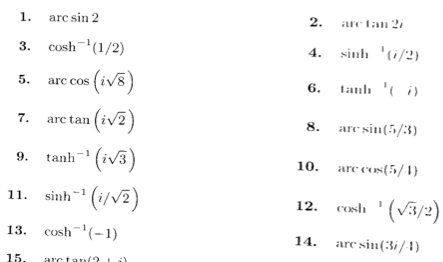 P80Найти одно или несколько значений следующих выражений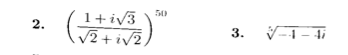 14. Найти круг сходимости 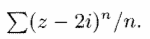 Показать, что: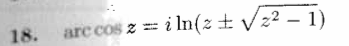 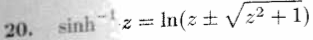 32. Показать, что 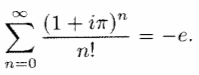 